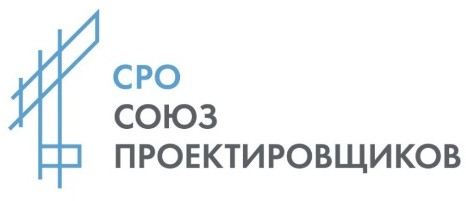 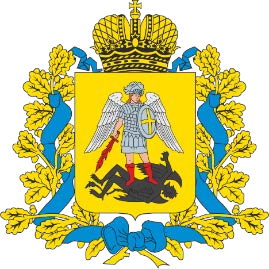 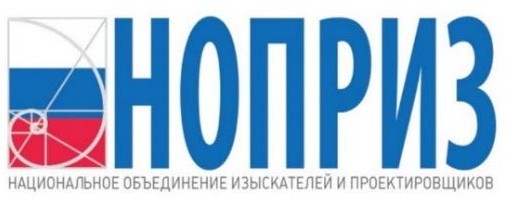 ПРОГРАММАпрактического семинара по обеспечению готовности строительного
комплекса Архангельской области 
к использованию технологий информационного моделированияДата: 14 февраля 2022 годаМесто проведения: Агентство регионального развития, г. Архангельск  ул. Набережная Северной Двины, д. 71Мероприятие проводится СРО «Союз Проектировщиков» (г. Архангельск) при поддержке Национального объединения изыскателей и проектировщиков (НОПРИЗ) и Правительства Архангельской области в рамках реализации государственной программы по обеспечению готовности строительного комплекса регионов к внедрению и комплексному использованию технологий информационного моделирования на всех этапах «жизненного цикла» проектов, финансируемых за счет средств государственного бюджета.К участию приглашены представители Министерства строительства Архангельской области, органов региональной государственной экспертизы, службы заказчика, проектные и строительные компании региона, профильные ВУЗы и колледжи.Для участия в мероприятии необходимо иметь с собой удостоверение личности и один из следующих документов:Действующий QR-кодСертификат профилактической прививки от COVID-19Подлинник справки с отрицательным результатом исследования на новую корона вирусную инфекцию (COVID-2019)Подлинник справки медицинской организации, подтверждающей, что гражданин перенес новую корона вирусную инфекцию (COVID-2019)Подлинник справки медицинской организации о наличии противопоказаний к профилактической прививке против новой корона вирусной инфекции (COVID-2019)Контакты СРОДеев Денис Валериевич+79115570021project@sps29.ruСтрункова Лариса Юрьевна с 07.02.2022+7952303366311-00Начало мероприятия11-00–11-30Приветственные слова организаторов:Заместитель председателя Правительства Архангельской областиРожин Дмитрий ВасильевичМинистерство строительства Архангельской областиСРО «Союз проектировщиков»Казак Андрей Николаевич – исполнительный директор, член Совета НОПРИЗСАФУ имени М.В. ЛомоносоваАксенов Сергей Евгеньевич – директор ВИШАНО АО «Агентство регионального развития»Заборский Максим Николаевич – генеральный директорНациональное объединение изыскателей и проектировщиков Гримитлин Александр Михайлович – вице-президент, член Совета, координатор НОПРИЗ по СЗФО, председатель Комитета по цифровому развитию, д.т.н.ООО «АСКОН-СЗ»Нечипоренко Максим Викторович – заместитель генерального директора11-30–11-45Министерство строительства Архангельской области«О ходе реализации ПП РФ № 331на территории региона».11-45–12-00АНО АО «Агентство регионального развития» «Основные возможности и субсидии, в том числе на ПО российских разработчиков»12-00–12-15Национальное объединение изыскателей и проектировщиков«Региональный опыт реализации ПП РФ № 331»12-15–13-00ООО «АСКОН-СЗ»«Современные технические решения для обеспечения комплексного перехода на применение технологий информационного моделирования. Примеры пилотных проектов на уровне субъектов РФ»13-00–13-15САФУ имени М.В. Ломоносова«О формировании программ подготовки кадров»13-15–13-30Обсуждение вопросов. Подведение итогов.13-30–14-00Кофе-брейк14.00Завершение мероприятия